#85ASTAATAt85	[210]INSTABIELZELDZAAMONBEKEND?Alle  isotopen van astatine zijn onstabiel;  de meest stabiele isotoop, astatine-210, heeft een halfwaardetijd van 8,1 uur.De bovenste kilometer van de  aardkorst bevat naar schatting  niet meer dan 50 milligram astatine . Vanwege de instabiliteit is er  nooit een zichtbaar monster van astatine  gemaakt, dus we weten weinig van de eigenschappen ervan.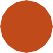 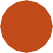 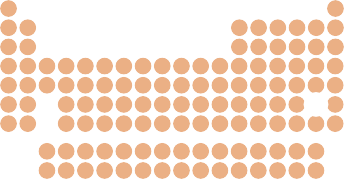 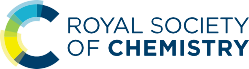 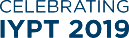 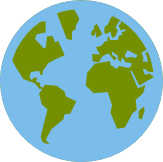 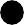 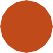 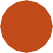 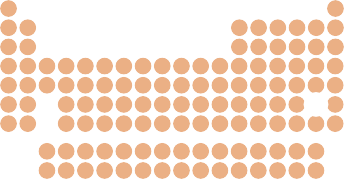 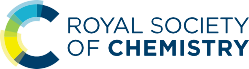 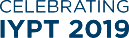 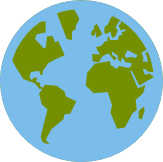 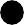 Ci	© 2019 Andy Brunning/Royal Society of Chemistry#IYPT2019